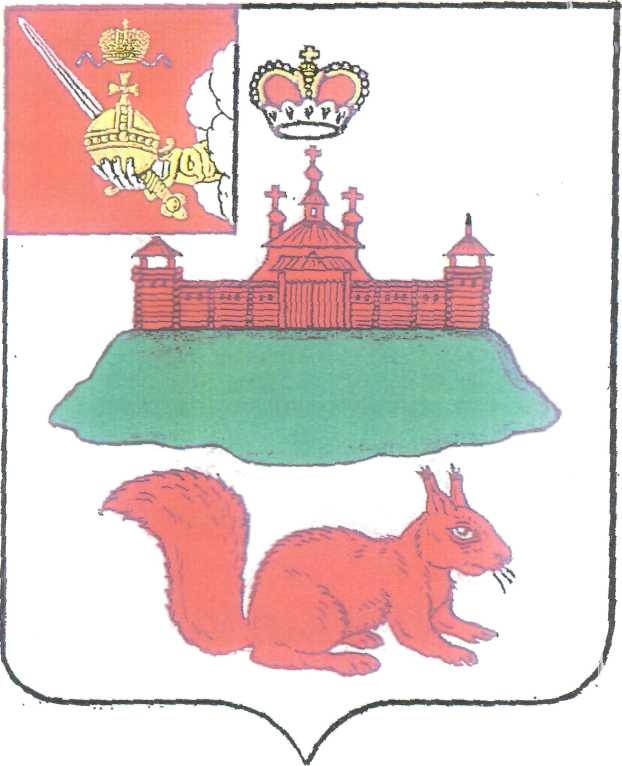 АДМИНИСТРАЦИЯ КИЧМЕНГСКО-ГОРОДЕЦКОГО МУНИЦИПАЛЬНОГО РАЙОНА ВОЛОГОДСКОЙ ОБЛАСТИ ПОСТАНОВЛЕНИЕ                   от 12.04.2016   № 241                             с. Кичменгский ГородокОб утверждении административного регламентапредоставления муниципальной услуги по выдаче разрешений на ввод объекта капитального строительства в эксплуатацию при осуществлении строительства, реконструкции, капитального ремонта объектов капитального строительстваВ соответствии с Федеральным законом от 27 июля 2010 года N 210-ФЗ "Об организации предоставления государственных и муниципальных услуг" и постановлением администрации Кичменгско – Городецкого муниципального района «О порядке разработки и утверждения административных регламентов исполнения муниципальных функций, административных регламентов предоставления муниципальных услуг органами местного самоуправления Кичменгско – Городецкого муниципального района» от 28.03.2011 № 158 администрация района ПОСТАНОВЛЯЕТ:                    1. Утвердить административный регламент предоставления муниципальной услуги по выдаче разрешений на ввод объекта капитального строительства в эксплуатацию при осуществлении строительства, реконструкции, капитального ремонта объектов капитального строительства (приложение).      2.  Настоящее постановление подлежит размещению на официальном сайте района в информацинно - телекоммуникационной сети «Интернет», опубликованию в районной газете «Заря Севера».      3. Настоящее постановление вступает в силу со дня принятия                                    и распространяется на правоотношения, возникшие с 01 января .Врио Главы администрации района                                                 Г.П. Труфанова  Утвержден постановлением администрации района от 12.04.2016 № 241АДМИНИСТРАТИВНЫЙ РЕГЛАМЕНТПО ПРЕДОСТАВЛЕНИЮ МУНИЦИПАЛЬНОЙ УСЛУГИ ПО ВЫДАЧЕ РАЗРЕШЕНИЙ НА ВВОД ОБЪЕКТА КАПИТАЛЬНОГО СТРОИТЕЛЬСТВА В ЭКСПЛУАТАЦИЮ ПРИ ОСУЩЕСТВЛЕНИИ СТРОИТЕЛЬСТВА, РЕКОНСТРУКЦИИ ОБЪЕКТОВ КАПИТАЛЬНОГО СТРОИТЕЛЬСТВА, РАСПОЛОЖЕННЫХ НА ТЕРРИТОРИИ КИЧМЕНГСКО – ГОРОДЕЦКОГО МУНИЦИПАЛЬНОГО РАЙОНА1. ОБЩИЕ ПОЛОЖЕНИЯ1.1. Административный регламент предоставления муниципальной услуги по выдаче разрешений на ввод объекта капитального строительства в эксплуатацию при осуществлении строительства, реконструкции объектов капитального строительства, расположенных на территории Кичменгско-Городецкого муниципального района, устанавливает порядок и стандарт предоставления муниципальной услуги.1.2. Заявителями при предоставлении муниципальной услуги являются застройщики (за исключением государственных органов и их территориальных органов, органов государственных внебюджетных фондов и их территориальных органов, органов местного самоуправления) либо их уполномоченные представители.1.3. Порядок информирования о предоставлении муниципальной услуги.Место нахождения Управления по имущественным отношениям, жилищно-коммунальному хозяйству и градостроительству администрации Кичменгско-Городецкого муниципального района, его структурных подразделений (далее – Управление):Почтовый адрес: Вологодская область, с. Кичменгский Городок, ул. Садовая, д.5.  Телефон управления: (817-40) 2-17-14 Телефон / факс управления: (817-40) 2-17-96 Телефон для информирования по вопросам, связанным с предоставлением муниципальной услуги:(817-40) 2-16-93 - отдел архитектуры управления.Адрес электронной почты отдела архитектуры: arhitektura_kg@mail.ruАдрес официального сайта Уполномоченного органа в информационно-телекоммуникационной сети «Интернет» (далее – официальный сайт):  www. kichqorod. ru.  Адрес Единого портала государственных и муниципальных услуг (функций): www.gosuslugi.ruАдрес Портала государственных и муниципальных услуг (функций) области: www.gosuslugi.gov35.ru.Почтовый адрес МФЦ: Вологодская область, с. Кичменгский Городок, ул. Садовая, д.5.Телефон МФЦ: (817-40) 2-13-90, 2-13-95   График работы Уполномоченного органа:1.4. Способы и порядок получения информации о правилах предоставления муниципальной услуги:	Информацию о правилах предоставления муниципальной услуги заявитель может получить следующими способами: 	лично;	посредством телефонной, факсимильной связи;	посредством электронной связи, 	посредством почтовой связи;	на информационных стендах в помещениях Уполномоченного органа, МФЦ;в информационно-телекоммуникационной сети «Интернет»: - на официальном сайте Уполномоченного органа, МФЦ:     - на Едином портале государственных и муниципальных услуг (функций);- на Портале государственных и муниципальных услуг (функций) области.1.5. Информация о правилах предоставления муниципальной услуги, а также настоящий административный регламент и постановление об его утверждении размещается на:информационных стендах Уполномоченного органа, МФЦ; в средствах массовой информации; на официальном Интернет-сайте Уполномоченного органа, МФЦ;на Едином портале государственных и муниципальных услуг (функций);на Портале государственных и муниципальных услуг (функций) Вологодской области.1.6. Информирование по вопросам предоставления муниципальной услуги осуществляется специалистами Уполномоченного органа, ответственными за информирование Специалисты Уполномоченного органа, ответственные за информирование, определяются приказом Уполномоченного органа, который размещается на официальном сайте и на информационном стенде Уполномоченного органа.1.7. Информирование о правилах предоставления муниципальной услуги осуществляется по следующим вопросам:место нахождения Уполномоченного органа, его структурных подразделений, МФЦ;должностные лица и муниципальные служащие Уполномоченного органа, уполномоченные предоставлять муниципальную услугу и номера контактных телефонов; график работы Уполномоченного органа, МФЦ;адресе официального сайта Уполномоченного органа, МФЦ;адресе электронной почты Уполномоченного органа, МФЦ;нормативные правовые акты по вопросам предоставления муниципальной услуги, в том числе, настоящий административный регламент (наименование, номер, дата принятия нормативного правового акта);ход предоставления муниципальной услуги;административные процедуры предоставления муниципальной услуги;срок предоставления муниципальной услуги;порядок и формы контроля за предоставлением муниципальной услуги;основания для отказа в предоставлении муниципальной услуги;досудебный и судебный порядок обжалования действий (бездействия) должностных лиц и муниципальных служащих Уполномоченного органа, ответственных за предоставление муниципальной услуги, а также решений, принятых в ходе предоставления муниципальной услуги.иная информация о деятельности Уполномоченного органа, в соответствии с Федеральным законом от 9 февраля 2009 года № 8-ФЗ «Об обеспечении доступа к информации о деятельности государственных органов и органов местного самоуправления».1.8. Информирование (консультирование) осуществляется специалистами Уполномоченного органа (МФЦ), ответственными за информирование, при обращении заявителей за информацией лично, по телефону, посредством почты или электронной почты.Информирование проводится на русском языке в форме: индивидуального и публичного информирования.1.8.1. Индивидуальное устное информирование осуществляется должностными лицами, ответственными за информирование, при обращении заявителей за информацией лично или по телефону.Специалист, ответственный за информирование, принимает все необходимые меры для предоставления полного и оперативного ответа на поставленные вопросы, в том числе с привлечением других сотрудников. Если для подготовки ответа требуется продолжительное время, специалист, ответственный за информирование, может предложить заявителям обратиться за необходимой информацией в письменном виде, либо предложить возможность повторного консультирования по телефону через определенный промежуток времени, а также возможность ответного звонка специалиста, ответственного за информирование, заявителю для разъяснения.При ответе на телефонные звонки специалист, ответственный за информирование, должен назвать фамилию, имя, отчество, занимаемую должность и наименование структурного подразделения Уполномоченного органа. Устное информирование должно проводиться с учетом требований официально-делового стиля речи. Во время разговора необходимо произносить слова четко, избегать «параллельных разговоров» с окружающими людьми и не прерывать разговор по причине поступления звонка на другой аппарат. В конце информирования специалист, ответственный за информирование, должен кратко подвести итоги и перечислить меры, которые необходимо принять (кто именно, когда и что должен сделать).1.8.2. Индивидуальное письменное информирование осуществляется в виде письменного ответа на обращение заинтересованного лица, электронной почтой в зависимости от способа обращения заявителя за информацией.Ответ на заявление предоставляется в простой, четкой форме, с указанием фамилии, имени, отчества, номера телефона исполнителя и подписывается руководителем Уполномоченного органа.1.8.3. Публичное устное информирование осуществляется посредством привлечения средств массовой информации – радио, телевидения. Выступления должностных лиц, ответственных за информирование, по радио и телевидению согласовываются с руководителем Уполномоченного органа.	1.8.4. Публичное письменное информирование осуществляется путем публикации информационных материалов о правилах предоставления муниципальной услуги, а также настоящего административного регламента и постановления об его утверждении:в средствах массовой информации;на официальном сайте уполномоченного органа;на Едином портале государственных и муниципальных услуг (функций);на Портале государственных и муниципальных услуг (функций) Вологодской области;на информационных стендах Уполномоченного органа, МФЦ.	Тексты информационных материалов печатаются удобным для чтения шрифтом (размер шрифта не менее № 14), без исправлений, наиболее важные положения выделяются другим шрифтом (не менее № 18). В случае оформления информационных материалов в виде брошюр требования к размеру шрифта могут быть снижены (не менее - № 10).II. СТАНДАРТ ПРЕДОСТАВЛЕНИЯ МУНИЦИПАЛЬНОЙ УСЛУГИ2.1.	Наименование муниципальной услуги	Выдача разрешений на ввод объекта капитального строительства в эксплуатацию при осуществлении строительства, реконструкции объектов капитального строительства, расположенных на территории Кичменгско-Городецкого муниципального района.2.2. Наименование органа местного самоуправления, предоставляющего муниципальную услугу2.2.1. Муниципальная услуга предоставляется:Администрацией Кичменгско-Городецкого муниципального района в лице  управления по имущественным отношениям, жилищно-коммунальному хозяйству и градостроительству администрации Кичменгско - Городецкого муниципального района.В части оказании услуги по выдаче разрешения на ввод управление осуществляет взаимодействие с:отделом управления Федеральной службы государственной регистрации кадастра и картографии по Вологодской области по Кич - Городецкому району;            Кичменгско – Городецким филиалом «Вологдатехинвентаризация»;                 органом государственного строительного надзора;                                     комитетом градостроительства и архитектуры Вологодской области;администрациями сельских поселений Кичменгско - Городецкого муниципального района;    структурными подразделениями администрации Кичменгско - Городецкого муниципального района.2.2.2. Должностные лица, ответственные за предоставление муниципальной услуги, определяются приказом Уполномоченного органа, который размещается на официальном сайте Уполномоченного органа, на информационном стенде  в Уполномоченном органе.2.2.3. Не допускается требовать от заявителя осуществления действий, в том числе согласований, необходимых для получения муниципальной услуги и связанных с обращением в иные органы и организации, не предусмотренных настоящим административным регламентом.2.3.	Результат предоставления муниципальной услуги2.3.1. Результатом предоставления муниципальной услуги является:1) выдача разрешения на ввод объекта в эксплуатацию заявителю;2) отказ в выдаче разрешения на ввод объекта в эксплуатацию.2.4. Срок предоставления муниципальной услугиВыдача разрешения на ввод объекта в эксплуатацию или отказ в выдаче такого разрешения осуществляется в течение 10 дней со дня поступления заявления о выдаче разрешения на ввод объекта в эксплуатацию.2.5. Правовые основания для предоставления муниципальной услуги.Конституцией Российской Федерации;Градостроительный кодекс Российской Федерации от 29 декабря 2004 года № 190-ФЗ;Земельным  кодексом  Российской Федерации от  25 октября  2001 года  № 136 –ФЗ;Лесным кодексом Российской Федерации от 04.12.2006 года № 200-ФЗ;Водным кодексом Российской Федерации от 03.06.2006 года № 74-ФЗ;    Федеральный закон от 9 февраля 2009 года № 8-ФЗ «Об обеспечении доступа к информации о деятельности государственных органов и органов местного самоуправления»;Федеральным законом от 29.12.2004 года №191-ФЗ «О введении в действие Градостроительного кодекса Российской Федерации»;Федеральным законом от 06.10.2003 года № 131 «Об общих принципах организации местного самоуправления в РФ»;Федеральным законом от 23.11.2009 года № 261-ФЗ «Об энергосбережении и о повышении энергетической эффективности и о внесении изменений в отдельные законодательные акты Российской Федерации»; Федеральным законом от 01.12.2007 № 315-ФЗ «О саморегулируемых организациях»Федеральным законом от 2 мая 2006 года № 59-ФЗ «О порядке рассмотрения обращений граждан Российской Федерации»;Федеральным законом от 27 июля 2010 года № 210-ФЗ «Об организации предоставления государственных и муниципальных услуг»;  Постановлением Правительства Российской   Федерации    от 16 февраля 2008 года № 87 «О составе разделов проектной документации и требованиях к их содержанию»;  Приказ Минстроя России от 19.02.2015 N 117/пр "Об утверждении формы разрешения на строительство и формы разрешения на ввод объекта в эксплуатацию”;
            Приказом Ростехнадзора от 12.01.2007 № 7 «Об утверждении и введении в действие Порядка ведения общего и (или) специального журнала учета выполнения работ при строительстве, реконструкции, капитальном ремонте объектов капитального строительства (РД-11-05-2007)»;Приказом Федеральной службы по экологическому, технологическому и атомному надзору  от 26.12.2006 г. «1128 «Об утверждении и введении в действие требований к составу и порядку ведения исполнительной документации при строительстве, реконструкции, капитальном ремонте объектов капитального строительства и требований, предъявляемых к актам освидетельствования работ, конструкций, участков сетей инженерно-технического обеспечения»;             Закон Вологодской области от 1 мая 2006 года № 1446-ОЗ «О регулировании градостроительной деятельности на территории Вологодской области»;настоящим Административным регламентом.2.6. Исчерпывающий перечень документов, необходимых в соответствии с нормативными правовыми актами для предоставления муниципальной услуги и услуг, которые являются необходимыми и обязательными для предоставления муниципальной услуги, подлежащих представлению заявителем2.6.1. Для получения разрешения на ввод объекта в эксплуатацию заявитель представляет заявление по образцу согласно приложению 1 к настоящему административному регламенту, а также направляет следующие документы, в случае если указанные документы (их копии или сведения, содержащиеся в них) отсутствуют в распоряжении органов государственной власти, органов местного самоуправления либо подведомственных государственным органам или органам местного самоуправления организаций:1) правоустанавливающие документы на земельный участок;2) акт приемки объекта капитального строительства (в случае осуществления строительства, реконструкции на основании договора);3) документ, подтверждающий соответствие построенного, реконструированного объекта капитального строительства требованиям технических регламентов и подписанный лицом, осуществляющим строительство;4) документ, подтверждающий соответствие параметров построенного, реконструированного объекта капитального строительства проектной документации, в том числе требованиям энергетической эффективности и требованиям оснащенности объекта капитального строительства приборами учета используемых энергетических ресурсов, и подписанный лицом, осуществляющим строительство (лицом, осуществляющим строительство, и застройщиком или техническим заказчиком в случае осуществления строительства, реконструкции на основании договора, а также лицом, осуществляющим строительный контроль, в случае осуществления строительного контроля на основании договора), за исключением случаев осуществления строительства, реконструкции объектов индивидуального жилищного строительства;5) документы, подтверждающие соответствие построенного, реконструированного объекта капитального строительства техническим условиям и подписанные представителями организаций, осуществляющих эксплуатацию сетей инженерно-технического обеспечения (при их наличии);6) схема, отображающая расположение построенного, реконструированного объекта капитального строительства, расположение сетей инженерно-технического обеспечения в границах земельного участка и планировочную организацию земельного участка и подписанная лицом, осуществляющим строительство (лицом, осуществляющим строительство, и застройщиком или техническим заказчиком в случае осуществления строительства, реконструкции на основании договора), за исключением случаев строительства, реконструкции линейного объекта;7) документ, подтверждающий заключение договора обязательного страхования гражданской ответственности владельца опасного объекта за причинение вреда в результате аварии на опасном объекте в соответствии с законодательством Российской Федерации об обязательном страховании гражданской ответственности владельца опасного объекта за причинение вреда в результате аварии на опасном объекте;8) технический план.2.6.2. Заявление и документы, прилагаемые к заявлению (или их копии), должны быть составлены на русском языке. Документы подлежат хранению в системе делопроизводства.2.6.3. Заявление о предоставлении муниципальной услуги и прилагаемые документы представляются заявителем в Уполномоченный орган (МФЦ) на бумажном носителе непосредственно или направляются заказным почтовым отправлением с уведомлением о вручении и описью вложения.Заявитель вправе направить заявление и прилагаемые документы в электронной форме с использованием федеральной государственной информационной системы «Единый портал государственных и муниципальных услуг (функций)» либо государственной информационной системы «Портал государственных и муниципальных услуг (функций) Вологодской области».Заявление и прилагаемые документы, направляемые в электронном виде, подписываются допустимым видом электронной подписи.2.6.4. Соответствующее заявление может быть подано через многофункциональный центр.2.6.5. В случае обращения представителя заявителя предоставляется доверенность.2.7. Исчерпывающий перечень документов, необходимых в соответствии с нормативными правовыми актами для предоставления муниципальной услуги и услуг, которые являются необходимыми и обязательными для предоставления муниципальной услуги, которые находятся в распоряжении государственных органов, органов местного самоуправления и иных организаций и которые заявитель вправе представить2.7.1. Заявитель вправе представить в Уполномоченный орган (МФЦ) следующие документы, необходимые в соответствии с нормативными правовыми актами для предоставления муниципальной услуги и услуг, которые являются необходимыми и обязательными для предоставления муниципальной услуги, которые находятся в распоряжении органов государственной власти, органов местного самоуправления либо подведомственных государственным органам или органам местного самоуправления организаций:1) правоустанавливающие документы на земельный участок, права на который зарегистрированы в Едином государственном реестре прав на недвижимое имущество и сделок с ним;2) градостроительный план земельного участка или в случае строительства, реконструкции линейного объекта - проект планировки территории и проект межевания территории;3) разрешение на строительство;4) акт приемки объекта капитального строительства (в случае осуществления строительства, реконструкции на основании договора);5) документ, подтверждающий соответствие построенного, реконструированного объекта капитального строительства требованиям технических регламентов и подписанный лицом, осуществляющим строительство;6) документ, подтверждающий соответствие параметров построенного, реконструированного объекта капитального строительства проектной документации, в том числе требованиям энергетической эффективности и требованиям оснащенности объекта капитального строительства приборами учета используемых энергетических ресурсов, и подписанный лицом, осуществляющим строительство (лицом, осуществляющим строительство, и застройщиком или техническим заказчиком в случае осуществления строительства, реконструкции на основании договора, а также лицом, осуществляющим строительный контроль, в случае осуществления строительного контроля на основании договора), за исключением случаев осуществления строительства, реконструкции объектов индивидуального жилищного строительства;7) документы, подтверждающие соответствие построенного, реконструированного объекта капитального строительства техническим условиям и подписанные представителями организаций, осуществляющих эксплуатацию сетей инженерно-технического обеспечения (при их наличии);8) схема, отображающая расположение построенного, реконструированного объекта капитального строительства, расположение сетей инженерно-технического обеспечения в границах земельного участка и планировочную организацию земельного участка и подписанная лицом, осуществляющим строительство (лицом, осуществляющим строительство, и застройщиком или техническим заказчиком в случае осуществления строительства, реконструкции на основании договора), за исключением случаев строительства, реконструкции линейного объекта;9) заключение органа государственного строительного надзора (в случае, если предусмотрено осуществление государственного строительного надзора) о соответствии построенного, реконструированного объекта капитального строительства требованиям технических регламентов и проектной документации, в том числе требованиям энергетической эффективности и требованиям оснащенности объекта капитального строительства приборами учета используемых энергетических ресурсов;10) документ, подтверждающий заключение договора обязательного страхования гражданской ответственности владельца опасного объекта за причинение вреда в результате аварии на опасном объекте в соответствии с законодательством Российской Федерации об обязательном страховании гражданской ответственности владельца опасного объекта за причинение вреда в результате аварии на опасном объекте;»
       11) акт приемки выполненных работ по сохранению объекта культурного наследия, утвержденный соответствующим органом охраны объектов культурного наследия, определенным Федеральным законом от 25 июня 2002 года N 73-ФЗ "Об объектах культурного наследия (памятниках истории и культуры) народов Российской Федерации", при проведении реставрации, консервации, ремонта этого объекта и его приспособления для современного использования;»
        12) технический план объекта капитального строительства, подготовленный в соответствии с Федеральным законом от 24 июля 2007 года N 221-ФЗ "О государственном кадастре недвижимости"
2.7.2. Документы, указанные в пункте 2.7.1  (их копии, сведения, содержащиеся в них), запрашиваются в государственных органах и (или) подведомственных государственным органам организациях, в распоряжении которых находятся указанные документы, и не могут быть затребованы у заявителя, при этом заявитель вправе предоставить их самостоятельно.2.7.3. Запрещено требовать от заявителя представления документов и информации или осуществления действий, представление или осуществление которых не предусмотрено нормативными правовыми актами, регулирующими отношения, возникающие в связи с предоставлением муниципальной услуги.2.8. Исчерпывающий перечень оснований для отказа в приеме документов, необходимых для предоставления муниципальной услугиОснования для отказа в приеме документов законодательством не предусмотрены.2.9. Исчерпывающий перечень оснований для приостановления или  отказа в предоставлении муниципальной услуги2.9.1. Уполномоченный орган, отказывает в выдаче разрешения на ввод объекта в эксплуатацию при наличии следующих оснований:1) отсутствие документов, указанных в пункте 2.6.1 настоящего административного регламента.Неполучение (несвоевременное получение) документов, запрошенных в государственных органах, органах местного самоуправления и подведомственных государственным органам или органам местного самоуправления организациях, в распоряжении которых находятся указанные документы, в соответствии с нормативными правовыми актами Российской Федерации, нормативными правовыми актами области, муниципальными правовыми актами, если застройщик не представил указанные документы самостоятельно, не может являться основанием для отказа в выдаче разрешения на ввод объекта в эксплуатацию;2) несоответствие объекта капитального строительства требованиям градостроительного плана земельного участка или в случае строительства, реконструкции линейного объекта - требованиям проекта планировки территории и проекта межевания территории;3) несоответствие объекта капитального строительства требованиям, установленным в разрешении на строительство;4) несоответствие параметров построенного, реконструированного, отремонтированного объекта капитального строительства проектной документации. Данное основание не применяется в отношении объектов индивидуального жилищного строительства;5) невыполнение заявителем (за исключением заявителей, осуществляющих строительство объектов индивидуального жилищного строительства) требований по передаче в течение десяти дней со дня получения разрешения на строительство сведений о площади, о высоте и количестве этажей планируемого объекта капитального строительства, о сетях инженерно-технического обеспечения, одного экземпляра копии результатов инженерных изысканий  и по одному экземпляру копий следующих разделов проектной документации:- схема планировочной организации земельного участка, выполненная в соответствии с градостроительным планом земельного участка;- перечень мероприятий по охране окружающей среды;- перечень мероприятий по обеспечению пожарной безопасности;- перечень мероприятий по обеспечению доступа инвалидов к объектам здравоохранения, образования, культуры, отдыха, спорта и иным объектам социально-культурного и коммунально-бытового назначения, объектам транспорта, торговли, общественного питания, объектам делового, административного, финансового, религиозного назначения, объектам жилищного фонда (в случае подготовки соответствующей проектной документации);- перечень мероприятий по обеспечению соблюдения требований энергетической эффективности и требований оснащенности зданий, строений, сооружений приборами учета используемых энергетических ресурсов;6) невыполнение заявителем, осуществляющим строительство объекта индивидуального жилищного строительства, требования по передаче в течение десяти дней со дня получения разрешения на строительство одного экземпляра копии схемы планировочной организации земельного участка с обозначением места размещения объекта индивидуального жилищного строительства.В случаях, предусмотренных подпунктами 5-6 настоящего пункта разрешение на ввод объекта в эксплуатацию выдается только после передачи безвозмездно вышеуказанных документов.2.10. Перечень услуг, которые являются необходимыми и обязательными для предоставления муниципальной услуги, в том числе сведения о документе (документах), выдаваемом (выдаваемых) организациями, участвующими в предоставлении муниципальной услуги1. Подготовка документа, подтверждающего соответствие построенного, реконструированного объекта капитального строительства требованиям технических регламентов и подписанного лицом, осуществляющим строительство.2. Подготовка документа, подтверждающего соответствие параметров построенного, реконструированного объекта капитального строительства проектной документации, в том числе требованиям энергетической эффективности и требованиям оснащенности объекта капитального строительства приборами учета используемых энергетических ресурсов, и подписанного лицом, осуществляющим строительство (лицом, осуществляющим строительство, и застройщиком или техническим заказчиком в случае осуществления строительства, реконструкции на основании договора, а также лицом, осуществляющим строительный контроль, в случае осуществления строительного контроля на основании договора), за исключением случаев осуществления строительства, реконструкции объектов индивидуального жилищного строительства.3. Подготовка документов, подтверждающих соответствие построенного, реконструированного объекта капитального строительства техническим условиям и подписанных представителями организаций, осуществляющих эксплуатацию сетей инженерно-технического обеспечения (при их наличии);4. Подготовка схемы, отображающей расположение построенного, реконструированного объекта капитального строительства, расположение сетей инженерно-технического обеспечения в границах земельного участка и планировочную организацию земельного участка и подписанной лицом, осуществляющим строительство (лицом, осуществляющим строительство, и застройщиком или техническим заказчиком в случае осуществления строительства, реконструкции на основании договора), за исключением случаев строительства, реконструкции линейного объекта. 5. Выдача документа, подтверждающего заключение договора обязательного страхования гражданской ответственности владельца опасного объекта за причинение вреда в результате аварии на опасном объекте в соответствии с законодательством Российской Федерации об обязательном страховании гражданской ответственности владельца опасного объекта за причинение вреда в результате аварии на опасном объекте.6. Выдача технического плана, подготовленного в соответствии с требованиями статьи 41 Федерального закона «О государственном кадастре недвижимости».2.11. Размер платы, взимаемой с заявителя при предоставлении муниципальной услуги, и  способы ее взимания.Предоставление муниципальной услуги осуществляется на безвозмездной основе.2.12. Максимальный срок ожидания в очереди при подаче запроса о предоставлении муниципальной услуги и при получении результата предоставления муниципальной услугиВремя ожидания в очереди при подаче заявления о предоставлении муниципальной услуги и при получении результата предоставления муниципальной услуги не должно превышать 15 минут.2.13. Срок регистрации запроса заявителя о предоставлениимуниципальной услуги2.13.1. Специалист, ответственный за прием и регистрацию заявления, регистрирует заявление о предоставлении муниципальной услуги в день его поступления в Журнале регистрации заявлений (далее также - Журнал регистрации).При поступлении заявления в электронном виде в нерабочее время оно регистрируется специалистом, ответственным за прием и регистрацию заявления, в Журнале регистрации в ближайший рабочий день, следующий за днем поступления указанного заявления.2.14.	Требования к помещениям, в которых предоставляются муниципальные услуги, к залу ожидания, местам для заполнения запросов о предоставлении муниципальной услуги, информационным стендам.2.14.1. Центральный вход в здание Уполномоченного органа, в котором предоставляется муниципальная услуга, оборудуется вывеской, содержащей информацию о наименовании и режиме работы.2.14.2. Помещения, предназначенные для предоставления муниципальной услуги, соответствуют санитарным правилам и нормам.В помещениях на видном месте помещаются схемы размещения средств пожаротушения и путей эвакуации в экстренных случаях. Помещения для приема граждан оборудуются противопожарной системой и средствами пожаротушения, системой оповещения о возникновении чрезвычайной ситуации, системой охраны.2.14.3. Места информирования, предназначенные для ознакомления заявителя с информационными материалами, оборудуются информационным стендом.Настоящий административный регламент, постановление об его утверждении, нормативные правовые акты, регулирующие предоставление муниципальной услуги, доступны для ознакомления на бумажных носителях, а также в электронном виде (информационно-телекоммуникационная сеть «Интернет»).2.14.4. Места ожидания и приема заявителей соответствуют комфортным условиям, оборудованы столами, стульями для возможности оформления документов, обеспечиваются канцелярскими принадлежностями. Прием заявителей осуществляется в специально выделенных для этих целей помещениях - местах предоставления муниципальной услуги.Кабинеты ответственных должностных лиц оборудуются информационными табличками (вывесками) с указанием номера кабинета и наименования отдела. Таблички на дверях или стенах устанавливаются таким образом, чтобы при открытой двери таблички были видны и читаемы.2.14.5. Вход в здание Уполномоченного органа, где ведется прием граждан, оборудуется кнопкой вызова с информационной табличкой, которая расположена на высоте, обеспечивающей беспрепятственный доступ лиц с ограниченными возможностями здоровья. На автомобильных стоянках у зданий, в которых исполняется муниципальная услуга, предусматриваются места для парковки автомобилей лиц с ограниченными возможностями здоровья.2.15. Показатели доступности и качества муниципальной услуги2.15.1. Показателями доступности муниципальной услуги являются:информирование заявителей о предоставлении муниципальной услуги;оборудование территорий, прилегающих к месторасположению Уполномоченного органа, его структурных подразделений, местами парковки автотранспортных средств, в том числе для лиц с ограниченными возможностями здоровья;оборудование помещений Уполномоченного органа местами хранения верхней одежды заявителей, местами общего пользования;соблюдение графика работы Уполномоченного органа;оборудование мест ожидания и мест приема заявителей в Уполномоченном органе стульями, столами, обеспечение канцелярскими принадлежностями для предоставления возможности оформления документов;время, затраченное на получение конечного результата муниципальной услуги.2.15.2. Показателями качества муниципальной услуги являются:соблюдение сроков и последовательности выполнения всех административных процедур, предусмотренных настоящим административным регламентом;количество обоснованных жалоб заявителей о несоблюдении порядка выполнения административных процедур, сроков регистрации запроса и предоставления муниципальной услуги, об отказе в исправлении допущенных опечаток и ошибок в выданных в результате предоставления муниципальной услуги документах либо о нарушении срока таких исправлений, а также в случае затребования должностными лицами Уполномоченного органа документов, платы, не предусмотренных настоящим административным регламентом.2.16. Перечень классов средств электронной подписи, которыедопускаются к использованию при обращении за получениеммуниципальной услуги, оказываемой с применениемусиленной квалифицированной электронной подписиПеречень классов средств электронной подписи, которые допускаются к использованию при обращении за получением муниципальной услуги по выдаче разрешений на ввод объекта капитального строительства в эксплуатацию при осуществлении строительства, реконструкции объектов капитального строительства, расположенных на территории муниципального образования, оказываемой с применением усиленной квалифицированной электронной подписи, определяется на основании модели угроз безопасности информации в информационной системе, используемой в целях приема обращений за получением муниципальной услуги и (или) предоставления такой услуги.III. Состав, последовательность и сроки выполнения административных процедур, требования к порядку их выполнения, в том числе особенности выполнения административных процедур в электронной форме, а также особенности выполнения административных процедур в многофункциональных центрах3.1. Предоставление муниципальной услуги включает выполнение следующих административных процедур:1) прием и регистрация заявления и документов;2) рассмотрение заявления, осмотр объекта капитального строительства и принятие решения о выдаче разрешения на ввод объекта в эксплуатацию либо об отказе в выдаче разрешения на ввод объекта в эксплуатацию;3) направление (выдача) заявителю разрешения либо отказа в выдаче разрешения.3.2. Блок-схема последовательности административных процедур при предоставлении муниципальной услуги приводится в приложении 2 к настоящему административному регламенту.3.3. Прием и регистрация заявления и документов3.3.1. Основанием для начала административной процедуры является поступление в Уполномоченный орган заявления (в том числе поступившего из МФЦ) и приложенных к нему документов.3.3.2. Заявление, поступившее непосредственно от заявителя, посредством факсимильной или почтовой связи, в электронном виде принимается и регистрируется специалистом, ответственным за предоставление муниципальной услуги, в день поступления в Журнале регистрации. При поступлении заявления в электронном виде в нерабочее время оно регистрируется специалистом, ответственным за предоставление муниципальной услуги, в Журнале регистрации в ближайший рабочий день, следующий за днем поступления указанного заявления. В случае если заявитель направил заявление о предоставлении муниципальной услуги в электронном виде, специалист, ответственный за прием и регистрацию заявления, в течение 3 дней со дня поступления такого заявления проводит проверку электронной подписи, которой подписаны заявление и прилагаемые документы.Проверка осуществляется с использованием имеющихся средств электронной подписи или средств информационной системы головного удостоверяющего центра, которая входит в состав инфраструктуры, обеспечивающей информационно-технологическое взаимодействие действующих и создаваемых информационных систем, используемых для предоставления муниципальной услуги. Проверка электронной подписи также осуществляется с использованием средств информационной системы аккредитованного удостоверяющего центра3.3.3. При личном обращении заявителя в Уполномоченный орган по его просьбе делается отметка о приеме заявления на копии или втором экземпляре с указанием даты приема заявления, количества принятых листов.3.3.4. При личном обращении заявитель предварительно может получить консультацию специалиста Уполномоченного органа, ответственного за информирование, в отношении порядка представления и правильности оформления заявления.3.3.5. Результатом выполнения административной процедуры является регистрация заявления о выдаче разрешения на ввод объекта в эксплуатацию.3.4. Рассмотрение заявления, осмотр объекта капитального строительства и принятие решения о выдаче разрешения на ввод объекта в эксплуатацию либо об отказе в выдаче разрешения на ввод объекта в эксплуатацию3.4.1. Основанием для начала административной процедуры является зарегистрированное заявление о выдаче разрешения на ввод объекта в эксплуатацию.        3.4.2. В случае непредставления  заявителем по своему усмотрению документов, указанных в подпунктах 1, 2, 3 и 9 пункта 2.7.1. настоящего административного регламента, специалист, ответственный за предоставление муниципальной услуги, в течение 1 рабочего дня со дня регистрации заявления, обеспечивает направление межведомственных запросов (на бумажном носителе или в форме электронного документа)в органы, в распоряжении которых находятся указанные документы (их копии или сведения, содержащиеся в них.
          Документы, указанные в подпунктах 1, 4, 5, 6, 7, 8, 12 пункта 2.7.1. настоящего административного регламента направляются заявителем самостоятельно, если указанные документы (их копии или сведения, содержащиеся в них) отсутствуют в распоряжении органов государственной власти, органов местного самоуправления либо подведомственных государственным органам или органам местного самоуправления организаций. Документы, указанные в подпунктах 10,11 пункта 2.7.1. настоящего административного регламента предоставляются заявителем самостоятельно.
3.4.3. После получения документов ответственный исполнитель осуществляет проверку наличия документов, необходимых для принятия решения по заявлению.3.4.4. В случае соответствия представленных документов установленным требованиям ответственный исполнитель в течение 1 дня, следующего за днем проверки наличия и правильности оформления представленных документов, обеспечивает осмотр объекта капитального строительства.В ходе осмотра построенного, реконструированного, отремонтированного объекта капитального строительства осуществляется проверка соответствия такого объекта требованиям, установленным в разрешении на строительство, градостроительном плане земельного участка или в случае строительства, реконструкции линейного объекта - проекте планировки территории и проекте межевания территории, а также требованиям проектной документации, в том числе требованиям энергетической эффективности и требованиям оснащенности объекта капитального строительства приборами учета используемых энергетических ресурсов, за исключением случаев осуществления строительства, реконструкции объекта индивидуального жилищного строительства.В случае если при строительстве, реконструкции объекта капитального строительства осуществляется государственный строительный надзор, осмотр такого объекта органом, выдавшим разрешение на строительство, не проводится. По результатам проведенных проверок и осмотра объекта капитального строительства ответственный исполнитель составляет информацию о результатах осмотра.Срок выполнения административных процедур, указанных в пунктах 3.4.2 – 3.4.5 составляет не более 7 дней со дня регистрации заявления.3.4.5. Должностное лицо, уполномоченное осуществлять выдачу разрешения на строительство, по результатам рассмотрения информации о результатах осмотра, в течение 2 дней со дня его поступления устанавливает наличие или отсутствие оснований, указанных в пункте 2.9.1 настоящего административного регламента, и принимает решение о выдаче разрешения на ввод объекта в эксплуатацию либо об отказе в выдаче разрешения на ввод объекта в эксплуатацию.3.4.6. В случае принятия должностным лицом, уполномоченным осуществлять выдачу разрешения на ввод объекта в эксплуатацию, решения о выдаче разрешения  на ввод объекта в эксплуатацию в течение 1 дня после принятия такого решения специалист, ответственный за предоставление муниципальной услуги, готовит проект разрешения на ввод объекта в эксплуатацию в 2-х экземплярах. Указанное разрешение подписывается должностным лицом, уполномоченным осуществлять выдачу разрешения на ввод объекта в эксплуатацию, заверяется печатью Уполномоченного органа и передается специалисту, ответственному за предоставление муниципальной услуги. 3.4.7. В случае принятия должностным лицом, уполномоченным осуществлять выдачу разрешения на ввод объекта в эксплуатацию, решения об отказе в выдаче разрешения на ввод объекта в эксплуатацию, в течение 1 дня после принятия такого решения специалист, ответственный за предоставление муниципальной услуги, готовит проект уведомления об отказе в выдаче разрешения на ввод объекта в эксплуатацию с указанием причин отказа в 2-х экземплярах. Указанное уведомление подписывается должностным лицом, уполномоченным осуществлять выдачу разрешения на ввод объекта в эксплуатацию, и передается специалисту, ответственному за предоставление муниципальной услуги.3.4.8. Результатом выполнения административной процедуры является подписанное разрешение на ввод объекта в эксплуатацию либо уведомление об отказе в выдаче разрешения на ввод объекта в эксплуатацию и передача указанных документов специалисту, ответственному за предоставление муниципальной услуги.Срок выполнения административной процедуры – в течение 9 дней со дня регистрации заявления о выдаче разрешения на ввод объекта в эксплуатацию. 3.5. Выдача (направление) заявителю разрешения на ввод объекта в эксплуатацию либо уведомления об отказе в выдаче разрешения на ввод объекта в эксплуатацию3.5.1. Основанием для начала выполнения административной процедуры является поступление специалисту, ответственному за предоставление муниципальной услуги, подписанных должностным лицом, уполномоченным осуществлять выдачу разрешения на ввод объекта в эксплуатацию, экземпляров разрешения на ввод объекта в эксплуатацию либо уведомления об отказе в выдаче разрешения на ввод объекта в эксплуатацию.3.5.2. Предоставление разрешения на ввод объекта в эксплуатацию либо уведомления об отказе в выдаче такого разрешения осуществляется  специалистом, ответственным за предоставление муниципальной услуги, путем:  выдачи (вручения) заявителю или его представителю по доверенности;путем направления по почте по адресу, указанному в заявлении, заказным письмом с уведомлением о вручении.3.5.3. Заявителю выдается (направляется) один экземпляр разрешения на ввод объекта в эксплуатацию, один экземпляр разрешения хранится в системе делопроизводства Уполномоченного органа.Заявителю выдается (направляется) один экземпляр уведомления об отказе в выдаче разрешения на ввод объекта в эксплуатацию, один экземпляр уведомления хранится в системе делопроизводства Уполномоченного органа. Вместе с уведомлением об отказе в выдаче разрешения на ввод объекта в эксплуатацию заявителю возвращаются все представленные им документы.3.5.4. После оформления разрешения на ввод объекта в эксплуатацию специалист, ответственный за предоставление муниципальной услуги, заполняет Журнал регистрации.При выдаче разрешения на ввод объекта в эксплуатацию заявитель предоставляет документ, удостоверяющий его личность (полномочия), ставит в Журнале регистрации дату и подпись, подтверждающие получение разрешения. 3.5.5. Результатом выполнения данной административной процедуры является выдача (направление) заявителю разрешения на ввод объекта в эксплуатацию либо уведомления об отказе в выдаче разрешения на ввод объекта в эксплуатацию.Срок выполнения административной процедуры – в течение 1 дня со дня поступления документов специалисту, ответственному за предоставление муниципальной услуги.IV. ФОРМЫ КОНТРОЛЯ ЗА ИСПОЛНЕНИЕМ АДМИНИСТРАТИВНОГО РЕГЛАМЕНТА4.1.	Контроль за соблюдением и исполнением должностными лицами Уполномоченного органа, положений административного регламента и иных нормативных правовых актов, устанавливающих требования к предоставлению муниципальной услуги должностными лицам и муниципальными служащими Уполномоченного органа, а также за принятием ими решений включает в себя общий, текущий контроль.4.2. Общий контроль над полнотой и качеством предоставления муниципальной услуги осуществляет руководитель Уполномоченного органа.4.3. Текущий контроль осуществляется путем проведения плановых и внеплановых проверок полноты и качества исполнения положений настоящего административного регламента, иных нормативных правовых актов Российской Федерации и Вологодской области, устанавливающих требования к предоставлению муниципальной услуги.Периодичность проверок – плановые 1 раз в год, внеплановые – по конкретному обращению заявителя.При проведении проверки могут рассматриваться все вопросы, связанные с предоставлением муниципальной услуги (комплексные проверки) или отдельные вопросы (тематические проверки). Вид проверки и срок ее проведения устанавливаются муниципальным правовым актом Уполномоченного органа о проведении проверки с учетом периодичности комплексных проверок не менее 1 раза в год и тематических проверок – 2 раза в год.По результатам текущего контроля составляется справка о результатах текущего контроля и выявленных нарушениях, которая представляется руководителю Уполномоченного органа в течение 10 рабочих дней после завершения проверки.4.4. Должностные лица, ответственные за предоставление муниципальной услуги, несут персональную ответственность за соблюдение порядка предоставления муниципальной услуги.4.5. По результатам  проведенных проверок в случае выявления нарушений законодательства и настоящего административного регламента осуществляется привлечение виновных должностных лиц Уполномоченного органа к ответственности в соответствии с действующим законодательством Российской Федерации.4.6. Ответственность за неисполнение, ненадлежащее исполнение возложенных обязанностей по предоставлению муниципальной услуги, предусмотренная в соответствии с  Трудовым кодексом Российской Федерации, Кодексом Российской Федерации об административных правонарушениях, возлагается на лиц, замещающих должности в Уполномоченном органе, ответственных за предоставление муниципальной услуги.V. ДОСУДЕБНЫЙ (ВНЕСУДЕБНЫЙ) ПОРЯДОК ОБЖАЛОВАНИЯ РЕШЕНИЙ И ДЕЙСТВИЙ (БЕЗДЕЙСТВИЯ) ОРГАНА, ПРЕДОСТАВЛЯЮЩЕГО МУНИЦИПАЛЬНУЮ УСЛУГУ, ЕГО ДОЛЖНОСТНЫХ ЛИЦ ЛИБО МУНИЦИПАЛЬНЫХ СЛУЖАЩИХ5.1. Заявитель имеет право на досудебное (внесудебное) обжалование, оспаривание решений, действий (бездействия), принятых (осуществленных) при предоставлении муниципальной услуги.Обжалование заявителями решений, действий (бездействия), принятых (осуществленных) в ходе предоставления муниципальной услуги в досудебном (внесудебном) порядке, не лишает их права на обжалование указанных решений, действий (бездействия) в судебном порядке.5.2. Предметом досудебного (внесудебного) обжалования могут быть решения (действия, бездействие), принятые (осуществленные) при предоставлении муниципальной услуги. Заявитель может обратиться с жалобой, в том числе в следующих случаях:нарушение срока регистрации запроса о предоставлении муниципальной услуги;нарушение срока предоставления муниципальной услуги;требование у заявителя документов, не предусмотренных нормативными правовыми актами Российской Федерации, нормативными правовыми актами области, муниципальными правовыми актами Кичменгско-Городецкого муниципального района для предоставления муниципальной услуги;отказ в приеме документов, предоставление которых предусмотрено нормативными правовыми актами Российской Федерации, нормативными правовыми актами области, муниципальными правовыми актами Кичменгско-Городецкого муниципального района для предоставления муниципальной услуги у заявителя;отказ в предоставлении муниципальной услуги, если основания отказа не предусмотрены федеральными законами и принятыми в соответствии с ними иными нормативными правовыми актами Российской Федерации, нормативными правовыми актами области, муниципальными правовыми актами Кичменгско-Городецкого муниципального района;затребование с заявителя при предоставлении муниципальной  услуги платы, не предусмотренной нормативными правовыми актами Российской Федерации, нормативными правовыми актами области, муниципальными правовыми актами Кичменгско-Городецкого муниципального района;отказ органа, предоставляющего муниципальную услугу, должностного лица органа, предоставляющего муниципальную услугу, в исправлении допущенных опечаток и ошибок в выданных в результате предоставления муниципальной услуги документах либо нарушение установленного срока таких исправлений.5.3. Основанием для начала процедуры досудебного (внесудебного) обжалования является поступление жалобы заявителя в Уполномоченный орган.Жалоба может быть направлена по почте, через многофункциональный центр, с использованием информационно-телекоммуникационной сети «Интернет», официального сайта органа, предоставляющего муниципальную услугу, единого портала государственных и муниципальных услуг либо регионального портала государственных и муниципальных услуг, а также может быть принята при личном приеме заявителя.    5.4. В досудебном порядке могут быть обжалованы действия (бездействие) и решения:должностных лиц Уполномоченного органа, муниципальных служащих – руководителю Уполномоченного органа (Главе администрации района);МФЦ - в Уполномоченный орган, заключивший соглашение о взаимодействии с многофункциональным центром.   5.5. Жалоба должна содержать:наименование органа, предоставляющею муниципальную услугу, должностного лица Уполномоченного органа либо муниципального служащего, решения и действия (бездействие) которых обжалуются;фамилию, имя, отчество (последнее - при наличии), сведения о месте жительства заявителя - физического лица либо наименование, сведения о месте нахождения заявителя - юридического лица, а также номер (номера) контактного телефона, адрес (адреса) электронной почты (при наличии) и почтовый адрес, по которым должен быть направлен ответ заявителю;сведения об обжалуемых решениях и действиях (бездействии) Уполномоченного органа, должностного лица Уполномоченного органа либо муниципального служащего;доводы, на основании которых заявитель не согласен с решением и действием (бездействием) Уполномоченного органа, должностного лица Уполномоченного органа либо муниципального служащего. Заявителем могут быть представлены документы (при наличии), подтверждающие доводы заявителя, либо их копии.5.6. На стадии досудебного обжалования действий (бездействия) Уполномоченного органа, должностного лица Уполномоченного органа либо муниципального служащего, а также решений, принятых в ходе предоставления муниципальной услуги, заявитель имеет право на получение информации и документов, необходимых для обоснования и рассмотрения жалобы, а также на представление дополнительных материалов в срок не более 5 дней с момента обращения.5.7. Жалоба, поступившая в Уполномоченный орган, рассматривается в течение 15 рабочих дней со дня ее регистрации, а в случае обжалования отказа Уполномоченного органа, должностного лица Уполномоченного органа либо муниципального служащего в приеме документов у заявителя либо в исправлении допущенных опечаток и ошибок или в случае обжалования нарушения установленного срока таких исправлений - в течение 5 рабочих дней со дня ее регистрации. Жалоба подлежит регистрации в день её поступления.5.8. Случаи оставления жалобы без ответа:а) наличие в жалобе нецензурных либо оскорбительных выражений, угроз жизни, здоровью и имуществу должностного лица, а также членов его семьи;б) отсутствие возможности прочитать какую-либо часть текста жалобы, фамилию, имя, отчество (при наличии) и (или) почтовый адрес заявителя, указанные в жалобе.В вышеуказанных случаях заявителю не позднее трех рабочих дней со дня регистрации направляется письменное уведомление об оставлении жалобы без ответа с указанием оснований принятого решения, за исключением случая, если в жалобе не указаны фамилия заявителя и (или) почтовый адрес, по которому должен быть направлен ответ.5.9. Случаи отказа в удовлетворении жалобы:а) отсутствие нарушения порядка предоставления муниципальной услуги;б) наличие вступившего в законную силу решения суда, арбитражного суда по жалобе о том же предмете и по тем же основаниям;в) подача жалобы лицом, полномочия которого не подтверждены в порядке, установленном законодательством Российской Федерации;г) наличие решения по жалобе, принятого ранее в отношении того же заявителя и по тому же предмету жалобы.5.10. По результатам рассмотрения жалобы принимается одно из следующих решений:об удовлетворении жалобы, в том числе в форме отмены принятого решения, исправления допущенных Уполномоченного органа опечаток и ошибок в выданных в результате предоставления муниципальной услуги документах, возврата заявителю денежных средств, взимание которых не предусмотрено нормативными правовыми актами Российской Федерации, нормативными правовыми актами области,  муниципальными правовыми актами Кичменгско-Городецкого муниципального района, а также в иных формах;об отказе в удовлетворении жалобы.5.11. Не позднее дня, следующего за днем принятия решения, указанного в пункте 5.10 настоящего Административного регламента, заявителю в письменной форме и по желанию заявителя в электронной форме направляется мотивированный ответ о результатах рассмотрения жалобы.                                     Приложение1                                                         В управление по имущественным отношениям                                                                         жилищно - коммунальному хозяйству                                                                    и градостроительству администрации                                                                    Кичменгско - Городецкого                                                                                                                                               муниципального района                                                                                                                                                       Застройщик  ________________________________                                                                                                                                        полное наименование физического или юридического лица                                                                                                         ____________________________________________________________________                                                                                                                         (ФИО для индивидуального предпринимателя)                                                                                                            адрес регистрации: ___________________________                                                                                                          ___________________________________________                                                                                                                                                                                                                                                                                                                             контактный телефон __________________________ЗАЯВЛЕНИЕПрошу выдать разрешение на ввод в эксплуатацию  построенного, реконструируемого                                                                                                   (ненужное зачеркнуть)            объекта капитального строительства  ______________________________________                                                                                                                   наименование объекта капитального строительства__________________________________________________________________                                                               в соответствии с проектной документацией   на земельном участке __________________________________________________________                                                         почтовый (строительный) адрес,_____________________________________________________________________________ данные о документе,  удостоверяющем право инвестора, заказчика (застройщика) на земельный участок,             включающий участок недр, обособленный водный объект и все, что прочно связано с землей, в т.ч.                                               леса, многолетние насаждения, здания, сооружениякадастровый номер земельного участка    _________________________________________  При этом сообщаю: - разрешение на строительство объекта  № RU 35 513_____-             от _____________ 20_____г.                                                                    номер  разрешения (продления  разрешения), дата _____________________________________________________________________________________________            наименование  органа    выдавшего  разрешение (продление разрешения)   на  строительство- разрешение на строительство объекта  продлено ______________ до ________________                                                                                                            дата продления разрешения, срок действия разрешения _____________________________________________________________________________________________                               наименование  органа    продлившего   разрешение на  строительство- представителем во взаимоотношениях с уполномоченным органом на выдачу разрешения на строительство определен _________________________________________                                                                                      ФИО,  должность,  номер  телефона____________________________________________________________________________________________                                                                     реквизиты доверенности - разрешение направить по почте        да,    нет            (ненужное зачеркнуть).                                                                                       почтовый адрес для направления разрешения: ________________________________________________________________________________________________________________- Основные показатели объектаС настоящим заявлением прилагаю следующие документы (сведения о документах):1.__________________________________________________ 2.____________ _____________________________________   3.__________________________________________________ 4.__________________________________________________5.__________________________________________________6.__________________________________________________ 7.__________________________________________________8.__________________________________________________9.__________________________________________________10.__________________________________________________«____»_____________20____г.    __________________________       ______________    ____________________                         Застройщик или законный                                             подпись, МП                           расшифровка подписи                                                 представитель  Застройщика Даю согласие на обработку и хранение моих персональных данных ________________Приложение  2БЛОК - СХЕМАвыполнения муниципальной услуги по выдаче разрешений ввод объекта в эксплуатациюПонедельникс 8-30 до 17-00,перерыв с 12-30 до 14-00Вторникс 8-30 до 17-00,перерыв с 12-30 до 14-00Средас 8-30 до 17-00,перерыв с 12-30 до 14-00Четвергс 8-30 до 17-00,перерыв с 12-30 до 14-00Пятницас 8-30 до 17-00,перерыв с 12-30 до 14-00СубботаВыходнойВоскресеньеВыходнойПредпраздничные дниВ соответствии с ТК РФНаименование показателяЕдиницаизмеренияПо проектуФактическиI. Общие показатели вводимого в эксплуатацию объектаI. Общие показатели вводимого в эксплуатацию объектаI. Общие показатели вводимого в эксплуатацию объектаI. Общие показатели вводимого в эксплуатацию объектаСтроительный объём – всегом3                     - в том числе надземной частим3Общая площадьм2Площадь встроено – пристроенных помещенийм2Количество зданийштукII. Нежилые объектыОбъекты непроизводственного назначения (школы, больницы, детские сады, объекты культуры, спорта и т. д.)II. Нежилые объектыОбъекты непроизводственного назначения (школы, больницы, детские сады, объекты культуры, спорта и т. д.)II. Нежилые объектыОбъекты непроизводственного назначения (школы, больницы, детские сады, объекты культуры, спорта и т. д.)II. Нежилые объектыОбъекты непроизводственного назначения (школы, больницы, детские сады, объекты культуры, спорта и т. д.)Количество местКоличество посещенийВместимостьИные показателиОбъекты производственного назначенияОбъекты производственного назначенияОбъекты производственного назначенияОбъекты производственного назначенияМощностьПроизводительностьПротяжённостьИные показателиМатериалы фундаментовМатериалы стенМатериалы перекрытийМатериалы кровлиIII. Объекты жилищного строительстваIII. Объекты жилищного строительстваIII. Объекты жилищного строительстваIII. Объекты жилищного строительстваОбщая площадь жилых помещений  (за исключе - нием балконов, лоджий, веранд и террас)    м2Количество этажейштукКоличество секцийсекцийКоличество квартир -  всегоштук/м2                                  - в том числе: однокомнатныештук/м2                                  - двухкомнатныештук/м2                                  - трёхкомнатныештук/м2                                  - четырёхкомнатныештук/м2                                  - более чем                                         четырёхкомнатныештук/м2Общая площадь жилых помещений  (с  учётом балконов, лоджий, веранд и террас)м2Материалы фундаментовМатериалы стенМатериалы перекрытийМатериалы кровлиIV. Стоимость строительстваIV. Стоимость строительстваIV. Стоимость строительстваIV. Стоимость строительстваСтоимость строительства объекта - всеготыс.рублей          - в том числе строительно-монтажных работтыс.рублейприем и регистрация заявления и документоврассмотрение заявления, осмотр объекта капитального строительства и принятие решения о выдаче разрешения на ввод объекта в эксплуатацию либо об отказе в выдаче разрешения на ввод объекта в эксплуатациюнаправление (выдача) заявителю разрешения либо отказа в выдаче разрешения